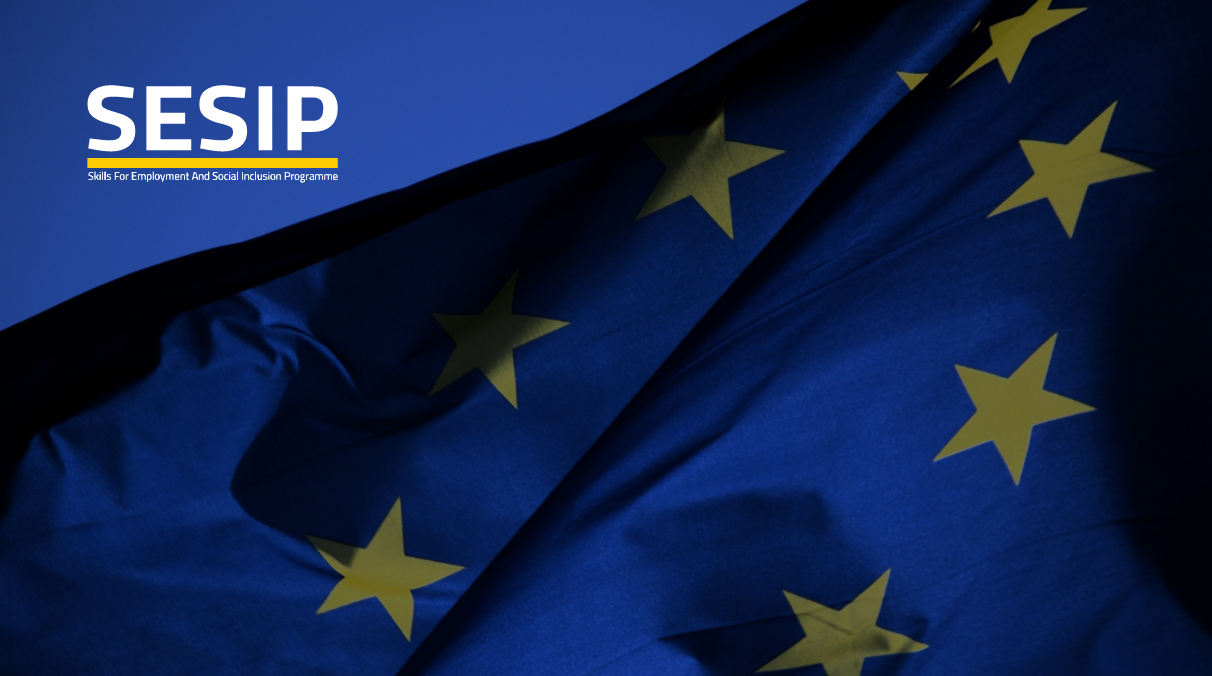 In-person trainings provided by SESIP ProjectAudience:Staff of the key beneficiaries´ institutions involved in the LMI: MoL/Employment Directorate, Unit for LMI, ETVET Secretariat, NAF, DoS, NCHRD, TVET providers, social partners, on statistics including statistical modelling, methods for data analysing, data interpreting, use of statistical software, design of policy relevant indicators, assessing data sources, reportingContent and Schedule:8,30 – 9,00 – Welcome Note, overview of the day9,00 – 10,30Assessing data sourcesData collection issues10,30 – 10,45 –Break10,45 – 12,30Designing policy relevant indicatorsGenerating descriptive statisticsReporting12,30 – 12,45 – Break 12,45 – 14,00Methods of policy evaluationPrinciples of impact evaluation8,30 – 9,00 – Welcome Note, overview of the day9,00 – 10,30Tools for data analysisMicrosoft Excel and PivotTable ToolsMicrosoft Power BIR – further examples10,30 – 10,45 –Break10,45 – 12,30Managing large scale SW projects:Basic activities and responsibilitiesManaging resources (Human, financial, infrastructure)Interfaces to supplier company(ies)Risks, pitfalls and their mitigation12,30 – 12,45 – Break 12,45 – 14,00Design of the LMIS.Stat solutionArchitectureIntegration methods for connected institutionsOutputs from the LMIS.Stat for different stakeholdersTraining materials:The training materials for this in-person training are part of the deliverables contained in “08_EN_LMIS Training.zip”, containing:LMIS Training_Majercak_Module 1_Data Analysis.pptxLMIS Training_Majercak_Module 2_Project Management.pptxLMIS Training_Majercak_Module 3_Overview of LMIS.Stat.pptxRecommendations for Future TrainingsIn the line with a requirement to „Prepare Capacity building plan with training measures for stakeholders to develop, maintain and use the LMIS portal & 3 training sessions of LMIS beneficiaries in line with the Capacity Building Plan” following measures are recommended for the WG4 members:Budget considerations:The prices for the trainings vary between EU and Jordan, therefore no estimate was done.To lower the budget for the capacity building, following actions should be considered:For the technological trainings, the vendor should be contacted and based on the framework agreements, it is usually possible to attend the trainings for the given technology for free or on a subsidized base.The LMIS.Stat training is free per se, because of the limited presence of ILO consultants on-site and practical impossibility to attend trainings abroad, the timely attendance of the ILO sessions is necessary.Part of the trainings can be covered by the donors, a good example in this case is application for a Twinning format project by MoL, where most of the trainings for Soft Skills, Project Management, Statistics and Data can be covered within the project.Day 1Day 2CompetenceMeasureRole in the ProjectTime FrameLeadership / GovernanceSoft skills trainings focused on leadership, problem solvingProject Manager(s)Dept. Senior ManagersBefore/at the beginning of the projectProject ManagementTrainings for PM leading towards PRINCE/PMPProject Manager(s)Before/at the beginning of the projectStatistical MethodsTraining in Statistical Methods and/or Statistical Methods for ManagementFocus on:Descriptive statistics - location, variability, skewness and spikiness of statistical files, solving examples using available software.Estimates of position and variability, case studies.Practical applications of statistical hypothesis testing - hypotheses of mean values ​​and variances, utilization of hypothesis testing results for production and enterprise management.Addiction measurement and their application in company decision making, case studies.Regression analysis.Correlation analysis, practical applications and case studies.Dept. of LMI – Statistician(s)In the course of the implementation projectSustainable education and know-how acquisition desirableData Management and Statistical AnalysisTraining on Data Management and Statistical Analysis using one or several tools: STATA, R, PowerBI, ExcelFocus on:Understand and appropriately use statistical terms and conceptsPerform data analysis tasks with software of a choicePerform simple to complex data management tasks using statistical software of a choiceStatistical tests using software of a choiceDept. of LMI – Statistican(s)In the course of the implementation projectSustainable education and know-how acquisition desirableStandard Software ManagementWith the chosen LMIS solution being based on Microsoft stack of technologies, it is recommended to get a training in the following technologies (possibly leading towards certification), if the capacity is missing:Installing and configuring Windows ServerAdministering Microsoft SQL Server DatabasesImplementing a Data Warehouse with Microsoft SQL ServerProgramming in HTML5 with JavaScript and CSS3MoL IT DepartmentBefore the actual installation of LMIS.Stat by ILOBecause of the amount of the information, the trainings should continue in the course of the implementation project and afterSustainable education and know-how acquisition desirableSpecific LMIS.Stat Trainings.Stat configuration & installation to consultants .Stat configuration & installation to MoL staff Labour market modelling and projections.Stat data management & usage to consultant and MoL staff Labour market indicators and sources to MoL and stakeholders’ institutions staff MoL, Stakeholder institutionsBefore the actual installation of LMIS.Stat by ILOBuilding Capacity Through Networking with Other InstitutionsIn order to strengthen the cooperation, relationships and inter-institutional capacity (ability to work as one team) it is strongly recommended to create a schedule of professional events (seminars, workshops, team meetings) focused on LMIS and related topics. The target is to have an informal network of institutions formed and performing.MoL, Stakeholder institutions, Academic institutions, Chambers, Researchers, ObservatoriesDuring the whole project and also after GO LIVE, supported by efficient awareness campaign